附件2：大庆阳光智校公众号二维码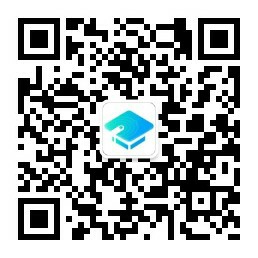 